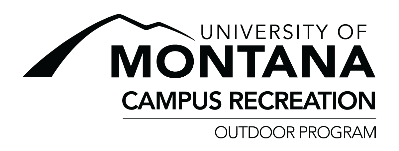 University of MontanaCAMPUS RECREATIONName ________________________________Address____________________________________________________Phone ___________________ Age __________________ PARTICIPANT AGREEMENT AND ACKNOWLDGEMENT OF RISKI acknowledge that rock climbing on an artificial, indoor climbing wall entails known and unanticipated risks that could result in physical or emotional injury, paralysis, death, or damage to myself, property or to third parties.  I understand that such risks simply cannot be eliminated without jeopardizing the essential qualities of the activity.The risks include, but are not limited to, falling off the wall; loose and/or damaged artificial holds; rented equipment failure; falling to the ground, on other users, or being fallen on by other users; abrasions from the walls, ropes, pads, or the floor; equipment failure; belay and or belayer failure; climbing out of control or beyond one’s personal limits; the negligence of other climbers, visitors, participants, or other persons who may be present; musculoskeletal injuries and/or overtraining; head injuries; or my own negligence.Furthermore, I acknowledge UM employees have difficult jobs to perform.  They seek safety, but they are not infallible.  They might be unaware of a participant’s fitness or abilities.  They may give inadequate warnings or instructions, and the equipment being used might malfunction.I expressly agree and promise to accept and assume all of the risks existing in this activity.  My participation in this activity is purely voluntary, and I elect to participate in spite of the risks.I certify that I have adequate insurance to cover any injury or damage I may suffer or cause while participating, or else I agree to bear the costs of such injury or damage myself.  I further certify that I am willing to assume the risk of any medical or physical condition I may have.I agree that if any portion of this agreement is found void or unenforceable, the remaining portions shall remain in full force and effect.Is there any related reason or recent injury which might hamper your participation in this class?______________________________________________________________________________________________________________________________________________________________I have had sufficient opportunity to read this entire document.  I have read and understood it, and I agree to be bound by its terms.Signature of participant __________________________________________________________Print Name ____________________________Date _________________________________